Погун Кирилл Констонтинович (фамилия имя отчество)ОСНОВНАЯ ИНФОРМАЦИЯ:ОБРАЗОВАНИЕ:                   ОЦЕНКА ПРОФЕССИОНАЛЬНЫХ КВАЛИФИКАЦИЙ:Дата рождения:24.0.1 2003.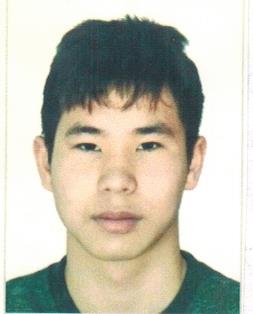 Семейное положение:Не замужемМесто жительства:Г. Хабаровск Восточное шоссе 2аТелефон:+89656739365E-mail:kpogyn@bk.ruЦЕЛЬ:Поиск работыПериодобученияНазвание учебного учрежденияСпециальность/профессия 01.09.2017-30.06.2020КГА ПОУ «Хабаровский технологический колледж»Продавец, контролёр-кассирНазвание профессииНазвание организации, производившей оценкуГод прохожденияПродавец продовольственных товаров__Опыт работы (включая практическое обучение):ООО «Топаз»,  мини-маркет «Раз,  Два»;АралияПрофессиональные навыки:Оказывать посетителям данного магазина помощь, на приобретения данного товара. Консультировать их, рассказывать о акциях, скидках, продукции, данного магазина. А так же, следить за качеством и порядком в торговом зале, складе и полках магазина.Дополнительные навыки:Работа на компьютере с пакетом программ MicrosoftOffice (MicrosoftWord, MicrosoftExcel, Microsoft Publisher, Microsoft PowerPoint).Личные качества:Добросовестность, отзывчивость, дисциплинированность, коммуникабельность.На размещение в бланке данных резюме выпускников на сайте колледжа моейПерсональной информации и фото СОГЛАСЕННа размещение в бланке данных резюме выпускников на сайте колледжа моейПерсональной информации и фото СОГЛАСЕН